1. Адрес органа по делам ГОЧС муниципального образования:                               _г. Малоярославец,  пл. Ленина д.1____2. Телефоны ЕДДС  муниципального образования:  8(48431) 2-33-11 или 112;3.Адрес защитного сооружения: г.Малоярославец, ул. Аузина д.1(здание школы);4.Адрес пункта выдачи средств  защиты:            г. Малоярославец, ул.Кирова д.1;5.Адрес сборного эвакуационного пункта:            г. Малоярославец, ул.Гагарина 6(Олимп-спорт);Кроме того,Вы должны:1. получить  информацию о возможных опасностях по месту работы и в администрации по месту жительства;2. знать время прибытия на сборный эвакуационный пункт, вид транспорта, на котором Вы эвакуируетесь и время его отправления; что необходимо иметь с собой при эвакуации;3. уметь пользоваться средствами индивидуальными защиты и изготавливать ватно-марлевую повязку.4ПАМЯТКАпо гражданской обороне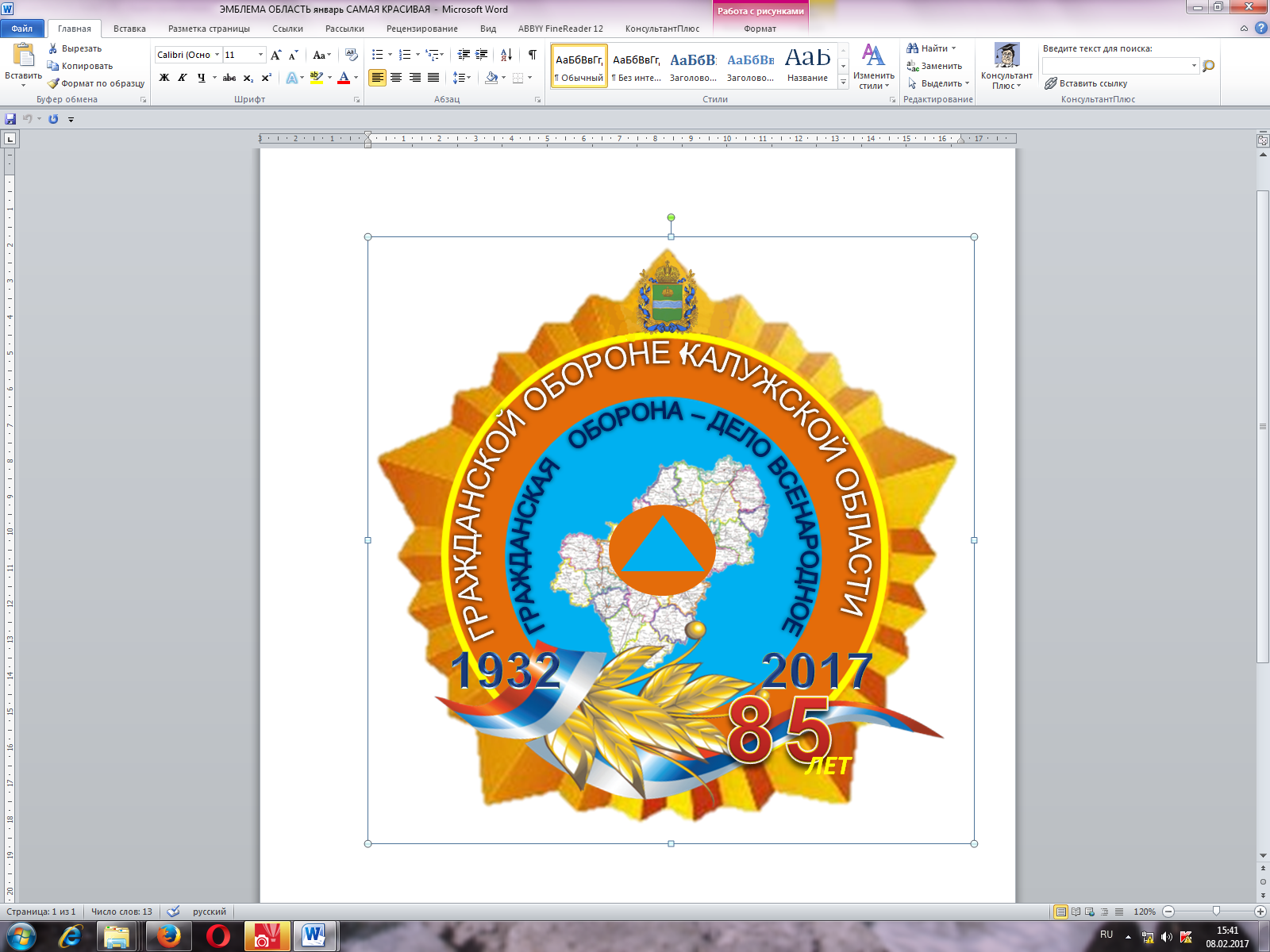 1По сигналу «ВОЗДУШНАЯ ТРЕВОГА»:1.Отключить свет, газ, воду.2.Плотно закрыть окна.3.Пройти в закрепленное защитное сооружение или простейшее укрытие.По сигналу «ХИМИЧЕСКАЯ ТРЕВОГА»:1.Плотно закрыть окна, отключить вытяжку, обеспечить герметизацию помещений.2.Использовать средства индивидуальной защиты (при наличии), остаться в герметичном помещении или взять документы и укрыться в закрепленном защитном сооружении.По сигналу «ОТБОЙ» вышеперечисленных сигналов:1. Вернуться из защитного сооружения к месту работы или проживания.2. Быть в готовности к возможному повторению сигналов оповещения ГО. При возникновении ЧС необходимо действовать в соответствии с рекомендациями, содержащимися в информационном сообщении.3ГРАЖДАНЕ!Доведение сигналов гражданской обороны осуществляется путем подачи предупредительного сигнала «ВНИМАНИЕ ВСЕМ!», предусматривающего включение сирен, прерывистых гудков и других средств громкоговорящей связи с последующей передачей речевой информации.При этом необходимо включить телевизор, радиоприемник и прослушать сообщение о нижеперечисленных сигналах или информацию о действии в ЧС.По сигналу «РАДИАЦИОННАЯ ОПАСНОСТЬ»:1.Отключить свет, газ, воду, отопительные приборы.2. Плотно закрыть окна, отключить вытяжку, обеспечить герметизацию помещений.3.Принять йодистый препарат.4.Использовать средства индивидуальной защиты (при наличии), остаться в герметичном помещении или взять документы и укрыться в закрепленном защитном сооружении.2